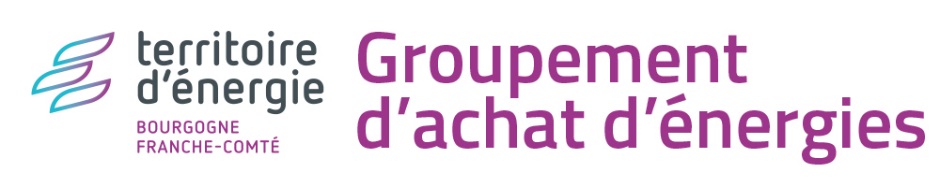 Décision d’ajout de points de livraison au périmètre du groupementEt Annexe à l’autorisation de communication des données d’ENEDIS et de GRDF[forme sociale, dénomination, n°SIREN] , désigné(e) ci-après par le « membre », ayant son siège à : [adresse du siège] et représenté(e) par [M/Mme, Prénom, Nom, titre/fonction], dûment habilité(e) à cet effet, intègre au groupement de commandes pour l’achat d’énergies porté par les syndicats départementaux d’énergie de la région Bourgogne-Franche-Comté, les points de livraison listés ci-dessous :Ajouter autant de ligne que de point de livraison.Fait à ………………………………..………….., Le ……………………………..Signature + cachet du membre Pour la date d’entrée :si le point de livraison est déjà en offre de marché, indiquer la date de fin du contrat +1 joursi le point de livraison est toujours au tarif règlement de vente d’énergie, indiquer le 01/01/2021si le site n’est pas encore raccordé au réseau de distribution, indiquer la date prévisionnelle de raccordement.Energie(Gaz ou Electricité)Nom du point de livraisonNuméro du point de livraisonDate d’intégration (1)